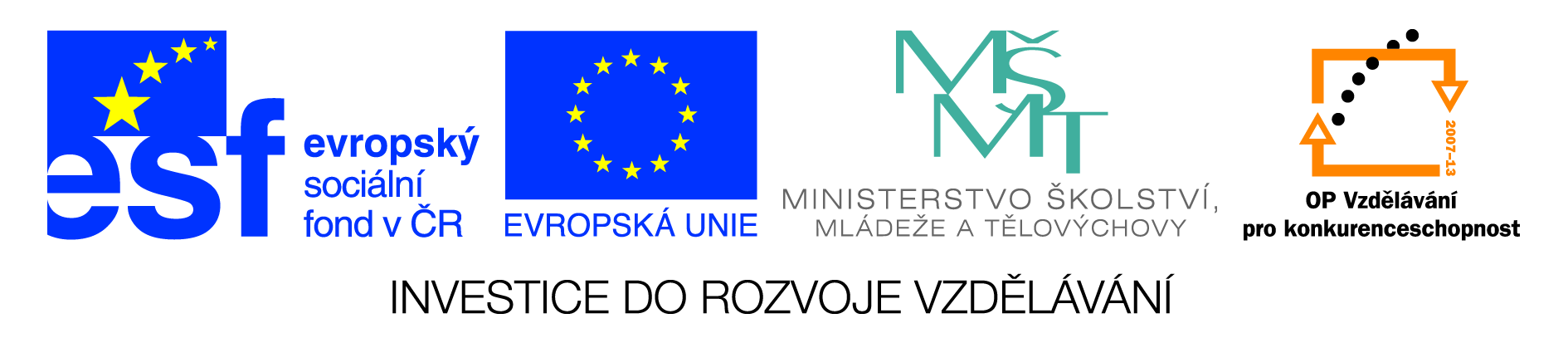 Název sady: Chemie05Autor: Petra MajerčákováRok vytvoření:  2012, 2013Zaměření: 2. stupeňKategorie: Člověk a příroda (chemie)Klíčová slova: kovy, polokovy, nekovy, směsi, chemické reakce, uhlovodíky, deriváty uhlovodíkůSada je zaměřena na témata chemie obecné, anorganické a organické.  Jednotlivá témata jsou zpracovaná formou pracovních listů, daltonů, laboratorních prací. Součástí sady jsou i ověřovací písemky. 